ПРОЄКТМіністерство освіти і науки УкраїниКиївський національний університет технологій та дизайнуЗАТВЕРДЖЕНО ВЧЕНОЮ РАДОЮГолова Вченої ради КНУТД_________________ Іван Грищенко(протокол від «___» _____ 2021 р. № ___)освітньо-професійна ПрограмаПрофесійна освіта (Технологія виробів легкої промисловості)Рівень вищої освіти перший (бакалаврський)Ступінь вищої освіти бакалавр Галузь знань 01 Освіта / Педагогіка Спеціальність 015 Професійна освіта (за спеціалізаціями)Спеціалізація 015.36 Професійна освіта (Технологія виробів легкої промисловості)Кваліфікація бакалавр з професійної освіти (Технологія виробів легкої промисловості)Київ 2021 р.Лист погодженняОсвітньо-професійної програми Професійна освіта (Технологія виробів легкої промисловості)Рівень вищої освіти перший (бакалаврський)Ступінь вищої освіти бакалавр Галузь знань 01 Освіта / Педагогіка Спеціальність 015 Професійна освіта (за спеціалізаціями)Спеціалізація 015.36 Професійна освіта (Технологія виробів легкої промисловості)Проректор з науково-педагогічної діяльності (освітня діяльність)_______________   _______________________   Оксана МОРГУЛЕЦЬ(дата)			(підпис)			Схвалено Вченою радою факультету індустрії модиПротокол від __________ 2021 року № __________Декан факультету індустрії моди____________ _______________________  Людмила ЗУБКОВА (дата)		(підпис)			Обговорено та рекомендовано на засіданні кафедри професійної освіти в сфері технологій та дизайнуПротокол від __________ 2021 року № __________Завідувач кафедри професійної освіти в сфері технологій та дизайну ____________ _______________________   Тетяна ДЕРКАЧ(дата)		(підпис)			Гарант освітньої програми   ____________ _______________________   Ольга ВНУКОВА(дата)		(підпис)			 Введено в дію наказом КНУТД від «___» ______ 20__  року № ___.ПередмоваРОЗРОБЛЕНО: Київський національний університет технологій та дизайнурозробники: Гарант освітньої програми Внукова Ольга Миколаївна, кандидат педагогічних наук, доцент, доцент кафедри професійної освіти в сфері технологій та дизайну Київського національного університету технологій та дизайну;Члени робочої групи: Деркач Тетяна Михайлівна, доктор педагогічних наук, професор, завідувач кафедри професійної освіти в сфері технологій та дизайну Київського національного університету технологій та дизайну.Водзінська Оксана Іванівна, кандидат технічних наук, доцент; доцент кафедри технології та конструювання швейних виробів Київського національного університету технологій та дизайну; Олефіренко Людмила Сергіївна, студентка факультету індустрії моди Київського національного університету технологій та дизайну.РЕЦЕНЗІЇ ЗОВНІШНІХ СТЕЙКХОЛДЕРІВ:Воробей К. В., методист Київського вищого професійного училища швейного та перукарського мистецтва; Помазан А. О., майстер виробничого навчання Київського вищого професійного училища технологій та дизайну одягу;Іванова Л. І., директор ТОВ «Дана-мода».1. Профіль освітньо-професійної програми Професійна освіта (Технологія виробів легкої промисловості)2. Перелік компонентів освітньо-професійної програми та їх логічна послідовність2.1 Перелік компонентів освітньої програми Професійна освіта (Технологія виробів легкої промисловості)* Дисципліна позакредитна в 2, 3, 4 семестрах.2.2 Структурно-логічна схема підготовки бакалаврів освітньо-професійної програми Професійна освіта (Технологія виробів легкої  промисловості) зі спеціалізації 015.36 Професійна освіта (Технологія виробів легкої  промисловості)3. Форма атестації здобувачів вищої освіти 4. Матриця відповідності програмних компетентностей компонентам освітньої програми 5. Матриця забезпечення програмних результатів навчання відповідними компонентами освітньої програми1 – Загальна інформація1 – Загальна інформація1 – Загальна інформація1 – Загальна інформація1 – Загальна інформаціяПовна назва закладу вищої освіти  та структурного підрозділуПовна назва закладу вищої освіти  та структурного підрозділуПовна назва закладу вищої освіти  та структурного підрозділуПовна назва закладу вищої освіти  та структурного підрозділуКиївський національний університет технологій та дизайнуКафедра професійної освіти в сфері технологій та дизайнуСтупінь вищої освіти та кваліфікація мовою оригіналуСтупінь вищої освіти та кваліфікація мовою оригіналуСтупінь вищої освіти та кваліфікація мовою оригіналуСтупінь вищої освіти та кваліфікація мовою оригіналуРівень вищої освіти – перший (бакалаврський)Ступінь вищої освіти – бакалаврГалузь знань – 01 Освіта / ПедагогікаСпеціальність – 015 Професійна освіта (за спеціалізаціями)Спеціалізація – 015.36 Професійна освіта (Технологія виробів легкої промисловості)Тип диплому та обсяг освітньої програмиТип диплому та обсяг освітньої програмиТип диплому та обсяг освітньої програмиТип диплому та обсяг освітньої програмиДиплом бакалавра, одиничний, 240 кредитів ЄКТС /180 кредитів ЄКТС за скороченим терміном навчання.Наявність акредитаціїНаявність акредитаціїНаявність акредитаціїНаявність акредитаціїСертифікат про акредитацію освітньої програми УД № 11002992 від 11.07.2018 р. Цикл/рівеньЦикл/рівеньЦикл/рівеньЦикл/рівеньНаціональна рамка кваліфікацій України – шостий рівеньПередумовиПередумовиПередумовиПередумовиПовна загальна середня освіта, фахова передвища освіта або ступінь молодшого бакалавра (молодшого спеціаліста). Відповідно до Стандарту вищої освіти за спеціальністю на базі ступеня молодшого бакалавра (ОКР молодшого спеціаліста) Університет визнає та перезараховує кредити ЄКТС, отримані в межах попередньої освітньої програми підготовки молодшого бакалавра (молодшого спеціаліста).Мова(и) викладанняМова(и) викладанняМова(и) викладанняМова(и) викладанняУкраїнськаТермін дії освітньої програмиТермін дії освітньої програмиТермін дії освітньої програмиТермін дії освітньої програми До 01.07.2023 р.Інтернет-адреса постійного розміщення опису освітньої програмиІнтернет-адреса постійного розміщення опису освітньої програмиІнтернет-адреса постійного розміщення опису освітньої програмиІнтернет-адреса постійного розміщення опису освітньої програмиhttp://knutd.edu.ua/ekts/2 – Мета освітньої програми2 – Мета освітньої програми2 – Мета освітньої програми2 – Мета освітньої програми2 – Мета освітньої програмиПідготувати фахівців у галузі професійної освіти та із технологій виробів легкої промисловості з широким доступом до працевлаштування у закладах професійної (професійно-технічної), позашкільної, фахової передвищої освіти та на підприємствах легкої промисловості, які спроможні здійснювати освітню діяльність із професійної підготовки кваліфікованих робітників для підприємств, установ та організацій легкої промисловості. Основними цілями програми є: розвиток особистості здобувача вищої освіти, розвиток педагогічних та комунікативних здібностей, формування здатностей ефективно здійснювати освітню діяльність у закладах професійної освіти швейного профілю. Підготувати фахівців у галузі професійної освіти та із технологій виробів легкої промисловості з широким доступом до працевлаштування у закладах професійної (професійно-технічної), позашкільної, фахової передвищої освіти та на підприємствах легкої промисловості, які спроможні здійснювати освітню діяльність із професійної підготовки кваліфікованих робітників для підприємств, установ та організацій легкої промисловості. Основними цілями програми є: розвиток особистості здобувача вищої освіти, розвиток педагогічних та комунікативних здібностей, формування здатностей ефективно здійснювати освітню діяльність у закладах професійної освіти швейного профілю. Підготувати фахівців у галузі професійної освіти та із технологій виробів легкої промисловості з широким доступом до працевлаштування у закладах професійної (професійно-технічної), позашкільної, фахової передвищої освіти та на підприємствах легкої промисловості, які спроможні здійснювати освітню діяльність із професійної підготовки кваліфікованих робітників для підприємств, установ та організацій легкої промисловості. Основними цілями програми є: розвиток особистості здобувача вищої освіти, розвиток педагогічних та комунікативних здібностей, формування здатностей ефективно здійснювати освітню діяльність у закладах професійної освіти швейного профілю. Підготувати фахівців у галузі професійної освіти та із технологій виробів легкої промисловості з широким доступом до працевлаштування у закладах професійної (професійно-технічної), позашкільної, фахової передвищої освіти та на підприємствах легкої промисловості, які спроможні здійснювати освітню діяльність із професійної підготовки кваліфікованих робітників для підприємств, установ та організацій легкої промисловості. Основними цілями програми є: розвиток особистості здобувача вищої освіти, розвиток педагогічних та комунікативних здібностей, формування здатностей ефективно здійснювати освітню діяльність у закладах професійної освіти швейного профілю. Підготувати фахівців у галузі професійної освіти та із технологій виробів легкої промисловості з широким доступом до працевлаштування у закладах професійної (професійно-технічної), позашкільної, фахової передвищої освіти та на підприємствах легкої промисловості, які спроможні здійснювати освітню діяльність із професійної підготовки кваліфікованих робітників для підприємств, установ та організацій легкої промисловості. Основними цілями програми є: розвиток особистості здобувача вищої освіти, розвиток педагогічних та комунікативних здібностей, формування здатностей ефективно здійснювати освітню діяльність у закладах професійної освіти швейного профілю. 3 – Характеристика освітньої програми3 – Характеристика освітньої програми3 – Характеристика освітньої програми3 – Характеристика освітньої програми3 – Характеристика освітньої програмиПредметна областьПредметна областьПрограма орієнтована на формування у здобувачів компетентностей щодо набуття глибоких знань, умінь та навичок зі спеціальності. Об’єктами вивчення та діяльності є: структура та функціональні компоненти системи професійної освіти; теоретичні основи, технології та обладнання для виконання спеціальних робіт, пов’язаних із використанням методів відповідних наук в установах та організаціях сфери легкої промисловості. Теоретичний зміст предметної області: основні поняття, концепції, принципи і технології наук про освіту, фундаментальних і прикладних наук легкої промисловості; теорії і методи, спеціалізовані задачі та вирішення практичних проблем в професійній освіті та виробничій діяльності в індустрії моди. Обов’язкові навчальні модулі – 75%, з них: дисципліни загальної підготовки – 23,5%, професійної підготовки – 50,5% (складові технологій легкої промисловості – 60%, психолого-педагогічна – 40%), практична підготовка – 13%, вивчення іноземної мови – 13%. Дисципліни вільного вибору студента – 25% обираються із загальноуніверситетського каталогу відповідно до затвердженої процедури в Університеті.Програма орієнтована на формування у здобувачів компетентностей щодо набуття глибоких знань, умінь та навичок зі спеціальності. Об’єктами вивчення та діяльності є: структура та функціональні компоненти системи професійної освіти; теоретичні основи, технології та обладнання для виконання спеціальних робіт, пов’язаних із використанням методів відповідних наук в установах та організаціях сфери легкої промисловості. Теоретичний зміст предметної області: основні поняття, концепції, принципи і технології наук про освіту, фундаментальних і прикладних наук легкої промисловості; теорії і методи, спеціалізовані задачі та вирішення практичних проблем в професійній освіті та виробничій діяльності в індустрії моди. Обов’язкові навчальні модулі – 75%, з них: дисципліни загальної підготовки – 23,5%, професійної підготовки – 50,5% (складові технологій легкої промисловості – 60%, психолого-педагогічна – 40%), практична підготовка – 13%, вивчення іноземної мови – 13%. Дисципліни вільного вибору студента – 25% обираються із загальноуніверситетського каталогу відповідно до затвердженої процедури в Університеті.Програма орієнтована на формування у здобувачів компетентностей щодо набуття глибоких знань, умінь та навичок зі спеціальності. Об’єктами вивчення та діяльності є: структура та функціональні компоненти системи професійної освіти; теоретичні основи, технології та обладнання для виконання спеціальних робіт, пов’язаних із використанням методів відповідних наук в установах та організаціях сфери легкої промисловості. Теоретичний зміст предметної області: основні поняття, концепції, принципи і технології наук про освіту, фундаментальних і прикладних наук легкої промисловості; теорії і методи, спеціалізовані задачі та вирішення практичних проблем в професійній освіті та виробничій діяльності в індустрії моди. Обов’язкові навчальні модулі – 75%, з них: дисципліни загальної підготовки – 23,5%, професійної підготовки – 50,5% (складові технологій легкої промисловості – 60%, психолого-педагогічна – 40%), практична підготовка – 13%, вивчення іноземної мови – 13%. Дисципліни вільного вибору студента – 25% обираються із загальноуніверситетського каталогу відповідно до затвердженої процедури в Університеті.Орієнтація програмиОрієнтація програмиОсвітньо-професійна для підготовки бакалавра.Освітньо-професійна для підготовки бакалавра.Освітньо-професійна для підготовки бакалавра.Основний фокус програми Основний фокус програми Акцент робиться на формуванні та розвитку професійних компетентностей у сферах професійної освіти та легкої промисловості; вивченні структурних та функціональних компонентів системи професійної освіти, теоретичних та методичних положень, організаційних та практичних інструментів діяльності педагога професійної освіти, а також теоретичних основ, обладнання та практичних вмінь із технологій виробів легкої промисловості.Акцент робиться на формуванні та розвитку професійних компетентностей у сферах професійної освіти та легкої промисловості; вивченні структурних та функціональних компонентів системи професійної освіти, теоретичних та методичних положень, організаційних та практичних інструментів діяльності педагога професійної освіти, а також теоретичних основ, обладнання та практичних вмінь із технологій виробів легкої промисловості.Акцент робиться на формуванні та розвитку професійних компетентностей у сферах професійної освіти та легкої промисловості; вивченні структурних та функціональних компонентів системи професійної освіти, теоретичних та методичних положень, організаційних та практичних інструментів діяльності педагога професійної освіти, а також теоретичних основ, обладнання та практичних вмінь із технологій виробів легкої промисловості.Особливості програми Особливості програми Програма базується на сучасних наукових дослідженнях у галузі професійної освіти, орієнтує здобувачів вищої освіти на активну дослідницьку діяльність та участь у проєктах, передбачає навчальну практику в реальному середовищі майбутньої роботи за професією (у закладах професійної (професійно-технічної освіти)).Програма базується на сучасних наукових дослідженнях у галузі професійної освіти, орієнтує здобувачів вищої освіти на активну дослідницьку діяльність та участь у проєктах, передбачає навчальну практику в реальному середовищі майбутньої роботи за професією (у закладах професійної (професійно-технічної освіти)).Програма базується на сучасних наукових дослідженнях у галузі професійної освіти, орієнтує здобувачів вищої освіти на активну дослідницьку діяльність та участь у проєктах, передбачає навчальну практику в реальному середовищі майбутньої роботи за професією (у закладах професійної (професійно-технічної освіти)).4 – Придатність випускників до працевлаштування та подальшого навчання4 – Придатність випускників до працевлаштування та подальшого навчання4 – Придатність випускників до працевлаштування та подальшого навчання4 – Придатність випускників до працевлаштування та подальшого навчання4 – Придатність випускників до працевлаштування та подальшого навчанняПридатність до працевлаштуванняПридатність до працевлаштуванняВипускник є придатним для працевлаштування на підприємствах, в організаціях та установах, що функціонують в галузях професійної освіти та легкої промисловості. Випускник може працювати на таких посадах: майстер виробничого навчання, педагог професійного навчання у закладах профільної середньої, професійної (професійно-технічної), позашкільної, фахової передвищої освіти швейного профілю, керівник творчих гуртків у закладах позашкільної освіти; адміністративні посади нижньої ланки промислових швейних підприємств (майстер, конструктор, технолог, начальник дільниці, цеху, відділу на підприємствах, в установах та організаціях швейної промисловості, у будинках моди та інших об’єктах сфери послуг); конструктор та технолог на підприємствах сервісного індивідуального виготовлення одягу.Випускник є придатним для працевлаштування на підприємствах, в організаціях та установах, що функціонують в галузях професійної освіти та легкої промисловості. Випускник може працювати на таких посадах: майстер виробничого навчання, педагог професійного навчання у закладах профільної середньої, професійної (професійно-технічної), позашкільної, фахової передвищої освіти швейного профілю, керівник творчих гуртків у закладах позашкільної освіти; адміністративні посади нижньої ланки промислових швейних підприємств (майстер, конструктор, технолог, начальник дільниці, цеху, відділу на підприємствах, в установах та організаціях швейної промисловості, у будинках моди та інших об’єктах сфери послуг); конструктор та технолог на підприємствах сервісного індивідуального виготовлення одягу.Випускник є придатним для працевлаштування на підприємствах, в організаціях та установах, що функціонують в галузях професійної освіти та легкої промисловості. Випускник може працювати на таких посадах: майстер виробничого навчання, педагог професійного навчання у закладах профільної середньої, професійної (професійно-технічної), позашкільної, фахової передвищої освіти швейного профілю, керівник творчих гуртків у закладах позашкільної освіти; адміністративні посади нижньої ланки промислових швейних підприємств (майстер, конструктор, технолог, начальник дільниці, цеху, відділу на підприємствах, в установах та організаціях швейної промисловості, у будинках моди та інших об’єктах сфери послуг); конструктор та технолог на підприємствах сервісного індивідуального виготовлення одягу.Подальше навчанняПодальше навчанняМожливість продовження навчання за освітньо-науковою / освітньо-професійною програмою другого (магістерського) рівня вищої освіти. Набуття додаткових кваліфікацій в системі післядипломної освіти.Можливість продовження навчання за освітньо-науковою / освітньо-професійною програмою другого (магістерського) рівня вищої освіти. Набуття додаткових кваліфікацій в системі післядипломної освіти.Можливість продовження навчання за освітньо-науковою / освітньо-професійною програмою другого (магістерського) рівня вищої освіти. Набуття додаткових кваліфікацій в системі післядипломної освіти.5 – Викладання та оцінювання5 – Викладання та оцінювання5 – Викладання та оцінювання5 – Викладання та оцінювання5 – Викладання та оцінюванняВикладання та навчанняВикладання та навчанняВикладання та навчанняВикористовується студентоцентрований підхід та проблемно-орієнтоване навчання, навчання через навчальну практику та самонавчання, особистісний та діяльнісний підходи, які передбачають розвиток студентів та їх самореалізацію, компетентнісний підхід, який уможливлює розвиток компетентностей, необхідних майбутньому фахівцю для його успішної професійної діяльності, індивідуально-диференціальний підхід, що забезпечує виявлення та розвиток професійно значущих якостей. Використовуються методи, методики та технології: методи організації, здійснення, стимулювання, мотивації та контролю за ефективністю і корекцією навчально-пізнавальної діяльності; бінарні, інтегровані (універсальні) методи навчання; професійно-орієнтовані методики професійного навчання; навчальні, виховні, розвивальні освітні технології. Система методів навчання базується на принципах цілеспрямованості, активності студентів. Форми організації освітнього процесу: лекція, семінарське, практичне, лабораторне заняття, практична підготовка, самостійна робота, консультація, розробка фахових проєктів та курсових робіт.Використовується студентоцентрований підхід та проблемно-орієнтоване навчання, навчання через навчальну практику та самонавчання, особистісний та діяльнісний підходи, які передбачають розвиток студентів та їх самореалізацію, компетентнісний підхід, який уможливлює розвиток компетентностей, необхідних майбутньому фахівцю для його успішної професійної діяльності, індивідуально-диференціальний підхід, що забезпечує виявлення та розвиток професійно значущих якостей. Використовуються методи, методики та технології: методи організації, здійснення, стимулювання, мотивації та контролю за ефективністю і корекцією навчально-пізнавальної діяльності; бінарні, інтегровані (універсальні) методи навчання; професійно-орієнтовані методики професійного навчання; навчальні, виховні, розвивальні освітні технології. Система методів навчання базується на принципах цілеспрямованості, активності студентів. Форми організації освітнього процесу: лекція, семінарське, практичне, лабораторне заняття, практична підготовка, самостійна робота, консультація, розробка фахових проєктів та курсових робіт.ОцінюванняОцінюванняОцінюванняЕкзамени, заліки, тести, есе, проєктні роботи, презентації, звіти, порт фоліо, звіти з практики, захисти курсових робіт (проектів). Екзамени, заліки, тести, есе, проєктні роботи, презентації, звіти, порт фоліо, звіти з практики, захисти курсових робіт (проектів). 6 – Програмні компетентності6 – Програмні компетентності6 – Програмні компетентності6 – Програмні компетентності6 – Програмні компетентностіІнтегральна компетентність (ІК)Інтегральна компетентність (ІК)Інтегральна компетентність (ІК)Здатність розв’язувати складні спеціалізовані задачі та практичні проблеми в професійній освіті, що передбачає застосування певних теорій і методів педагогічної науки та наук з технологій виробів легкої промисловості і характеризується комплексністю та невизначеністю умов.Здатність розв’язувати складні спеціалізовані задачі та практичні проблеми в професійній освіті, що передбачає застосування певних теорій і методів педагогічної науки та наук з технологій виробів легкої промисловості і характеризується комплексністю та невизначеністю умов.Загальні компетентності (ЗК)ЗК 1ЗК 1Здатність реалізувати свої права і обов’язки як члена суспільства, усвідомлювати цінності громадянського (вільного демократичного) суспільства та необхідність його сталого розвитку, верховенства права, прав і свобод людини і громадянина в Україні.Здатність реалізувати свої права і обов’язки як члена суспільства, усвідомлювати цінності громадянського (вільного демократичного) суспільства та необхідність його сталого розвитку, верховенства права, прав і свобод людини і громадянина в Україні.Загальні компетентності (ЗК)ЗК 2ЗК 2Здатність зберігати та примножувати моральні, культурні, наукові цінності і досягнення суспільства на основі розуміння історії та закономірностей розвитку предметної області, її місця у загальній системі знань про природу і суспільство та у розвитку суспільства, техніки і технологій, використовувати різні види та форми рухової активності для активного відпочинку та ведення здорового способу життя.Здатність зберігати та примножувати моральні, культурні, наукові цінності і досягнення суспільства на основі розуміння історії та закономірностей розвитку предметної області, її місця у загальній системі знань про природу і суспільство та у розвитку суспільства, техніки і технологій, використовувати різні види та форми рухової активності для активного відпочинку та ведення здорового способу життя.Загальні компетентності (ЗК)ЗК 3ЗК 3Здатність спілкуватися державною мовою як усно, так і письмово.Здатність спілкуватися державною мовою як усно, так і письмово.Загальні компетентності (ЗК)ЗК 4ЗК 4Здатність спілкуватися іноземною мовою.Здатність спілкуватися іноземною мовою.Загальні компетентності (ЗК)ЗК 5ЗК 5Здатність приймати обґрунтовані рішення.Здатність приймати обґрунтовані рішення.Загальні компетентності (ЗК)ЗК 6ЗК 6Навички використання інформаційних і комунікаційних технологій.Навички використання інформаційних і комунікаційних технологій.Загальні компетентності (ЗК)ЗК 7ЗК 7Здатність вчитися і оволодівати сучасними знаннями.Здатність вчитися і оволодівати сучасними знаннями.Загальні компетентності (ЗК)ЗК 8ЗК 8Здатність працювати в команді.Здатність працювати в команді.Загальні компетентності (ЗК)ЗК 9ЗК 9Цінування та повага різноманітності та мультикультурності.Цінування та повага різноманітності та мультикультурності.Загальні компетентності (ЗК)ЗК 10ЗК 10Здатність виявляти ініціативу та підприємливість.Здатність виявляти ініціативу та підприємливість.Загальні компетентності (ЗК)ЗК 11ЗК 11Усвідомлення рівних можливостей та гендерних проблем.Усвідомлення рівних можливостей та гендерних проблем.Фахові компетентності (ФК)ФК 1ФК 1Здатність застосовувати освітні теорії та методології у педагогічній діяльності. Здатність застосовувати освітні теорії та методології у педагогічній діяльності. Фахові компетентності (ФК)ФК 2ФК 2Здатність забезпечити формування у здобувачів освіти цінностей громадянськості і демократії.Здатність забезпечити формування у здобувачів освіти цінностей громадянськості і демократії.Фахові компетентності (ФК)ФК 3ФК 3Здатність керувати навчальними / розвивальними проєктами.Здатність керувати навчальними / розвивальними проєктами.Фахові компетентності (ФК)ФК 4ФК 4Здатність спрямовувати здобувачів освіти на прогрес і досягнення.Здатність спрямовувати здобувачів освіти на прогрес і досягнення.Фахові компетентності (ФК)ФК 5ФК 5Здатність використовувати сучасні інформаційні технології та спеціалізоване програмне забезпечення та інтегрувати їх в освітнє середовище.Здатність використовувати сучасні інформаційні технології та спеціалізоване програмне забезпечення та інтегрувати їх в освітнє середовище.Фахові компетентності (ФК)ФК 6ФК 6Здатність реалізовувати навчальні стратегії, засновані на конкретних критеріях для оцінювання навчальних досягнень.Здатність реалізовувати навчальні стратегії, засновані на конкретних критеріях для оцінювання навчальних досягнень.Фахові компетентності (ФК)ФК 7ФК 7Здатність аналізувати ефективність проєктних рішень, пов’язаних з підбором, експлуатацією, удосконаленням, модернізацією технологічного обладнання та устаткування галузі / сфери відповідно до спеціалізації.Здатність аналізувати ефективність проєктних рішень, пов’язаних з підбором, експлуатацією, удосконаленням, модернізацією технологічного обладнання та устаткування галузі / сфери відповідно до спеціалізації.Фахові компетентності (ФК)ФК 8ФК 8Здатність використовувати програмне забезпечення для вирішення професійних завдань відповідно до спеціалізації.Здатність використовувати програмне забезпечення для вирішення професійних завдань відповідно до спеціалізації.ФК 9ФК 9Здатність здійснювати професійну діяльність з дотриманням вимог законодавства, стандартів освіти та внутрішніх нормативних документів закладу освіти.Здатність здійснювати професійну діяльність з дотриманням вимог законодавства, стандартів освіти та внутрішніх нормативних документів закладу освіти.ФК 10ФК 10 Здатність упроваджувати ефективні методи організації праці відповідно до вимог екологічної безпеки, безпеки  життєдіяльності та охорони і гігієни праці. Здатність упроваджувати ефективні методи організації праці відповідно до вимог екологічної безпеки, безпеки  життєдіяльності та охорони і гігієни праці.ФК11ФК11Здатність використовувати у професійній діяльності основні положення, методи, принципи фундаментальних та прикладних наук.Здатність використовувати у професійній діяльності основні положення, методи, принципи фундаментальних та прикладних наук.ФК12ФК12Здатність виконувати розрахунки технологічних процесів в галузі Здатність виконувати розрахунки технологічних процесів в галузі ФК13ФК13Здатність управляти комплексними діями та проєктами, відповідати за прийняття рішень у непередбачуваних умовах та професійний розвиток здобувачів освіти і підлеглих.Здатність управляти комплексними діями та проєктами, відповідати за прийняття рішень у непередбачуваних умовах та професійний розвиток здобувачів освіти і підлеглих.ФК14ФК14Здатність збирати, аналізувати та інтерпретувати інформацію (дані) відповідно до спеціалізації.Здатність збирати, аналізувати та інтерпретувати інформацію (дані) відповідно до спеціалізації.ФК15ФК15Здатність забезпечити якість освіти і управління діяльністю закладу освіти, відповідно до спеціалізації.Здатність забезпечити якість освіти і управління діяльністю закладу освіти, відповідно до спеціалізації.ФК16ФК16Здатність розробляти та аналізувати технологічні процеси виготовлення швейних виробів, оцінювати рівень якості продукції на етапах життєвого циклу швейного виробу.Здатність розробляти та аналізувати технологічні процеси виготовлення швейних виробів, оцінювати рівень якості продукції на етапах життєвого циклу швейного виробу.ФК17ФК17Здатність будувати базові конструкції, виконувати моделювання різних видів та розробляти технологію виготовлення швейних виробів різного призначення з різних матеріалів;  якісно виготовляти весь асортимент швейних виробів різної складності; розробляти та оформлювати з дотриманням існуючих нормативних вимог конструкторсько-технологічну документацію на виготовлення швейних виробів в умовах промислового виробництва.Здатність будувати базові конструкції, виконувати моделювання різних видів та розробляти технологію виготовлення швейних виробів різного призначення з різних матеріалів;  якісно виготовляти весь асортимент швейних виробів різної складності; розробляти та оформлювати з дотриманням існуючих нормативних вимог конструкторсько-технологічну документацію на виготовлення швейних виробів в умовах промислового виробництва.7 – Програмні результати навчання7 – Програмні результати навчання7 – Програмні результати навчання7 – Програмні результати навчання7 – Програмні результати навчанняЗнання та розуміння:Знання та розуміння:ПРН 1Володіти інформацією чинних нормативно-правових документів, законодавства, галузевих стандартів професійної діяльності в установах, на виробництвах, організаціях галузі / сфери (відповідно до спеціалізації).ПРН 2Знати основи психології, педагогіки, а також фундаментальних і прикладних наук (відповідно до спеціалізації) на рівні, необхідному для досягнення інших результатів навчання, передбачених освітньою програмою.ПРН 3Знати основи і розуміти принципи функціонування технологічного обладнання та устаткування галузі (відповідно до спеціалізації).ПРН 4Знати і розуміти особливості побудови креслень деталей базових конструкцій одягу різного асортименту, особливості технології виготовлення швейних виробів різного призначення.Застосування знань та розумінь (уміння):Застосування знань та розумінь (уміння):ПРН 5Володіти основами управління персоналом і ресурсами, навичками планування, контролю, звітності на виробництвах, в установах, організаціях галузі / сфери.ПРН 6Уміти використовувати інструменти демократичної правової держави в професійній та громадській діяльності, приймати рішення на підставі релевантних даних та сформованих ціннісних орієнтирів.ПРН 7Самостійно планувати й організовувати власну професійну діяльність і діяльність здобувачів освіти і підлеглих.ПРН 8Відшуковувати, обробляти, аналізувати та оцінювати інформацію, що стосується професійної діяльності, користуватися спеціалізованим програмним забезпеченням та сучасними засобами зберігання та обробки інформації.ПРН 9Володіти психолого-педагогічним інструментарієм організації освітнього процесу. ПРН 10Уміти проєктувати і реалізувати навчальні / розвивальні проєкти.ПРН 11Застосовувати у професійній діяльності сучасні дидактичні та методичні засади викладання навчальних дисциплін і обирати доцільні технології та методики в освітньому процесі.ПРН 12Володіти навичками стимулювання пізнавального інтересу, мотивації до навчання, професійного самовизначення та саморозвитку здобувачів освіти.ПРН 13Діагностувати, прогнозувати, забезпечувати ефективність та корегування освітнього процесу для досягнення програмних результатів навчання і допомоги здобувачам освіти в реалізації індивідуальних освітніх траєкторій.ПРН 14Виконувати розрахунки, що відносяться до сфери професійної діяльності.ПРН 15Розв’язувати типові спеціалізовані задачі, пов’язані з вибором матеріалів, виконанням необхідних розрахунків, конструюванням, проєктуванням технічних об’єктів у предметній галузі (відповідно до спеціалізації).ПРН 16Уміти обирати і застосовувати необхідне устаткування, інструменти та методи для вирішення типових складних завдань у галузі (відповідно до спеціалізації).ПРН 17Емпатійно взаємодіяти, відповідати за прийняття рішень в межах своєї компетенції, дотримуватися стандартів професійної етики.ПРН 18Застосовувати програмне забезпечення для e-learning і дистанційного навчання і здійснювати їх навчально-методичний супровід.ПРН 19Розуміти соціально-економічні процеси, що відбуваються в Україні та світі, мати навички ефективного господарювання. ПРН 20Аналізувати технологічні процеси виготовлення швейних виробів різного призначення з оформленням технологічних послідовностей; розробляти ескізи моделей та їх технічні рисунки, в тому числі з застосуванням сучасних графічних комп’ютерних програм.ПРН 21Володіти навичками побудови креслень деталей базових конструкцій та їх моделювання для одягу різного асортименту, вдосконалювати конструкції швейних виробів за новими технологіями.Формування суджень:Формування суджень:ПРН 22Аналізувати суспільно й особистісно значущі світоглядні проблеми, усвідомлювати цінність захисту незалежності, територіальної цілісності та демократичного устрою України. ПРН 23Розуміти особливості комунікації, взаємодії та співпраці в міжнародному культурному та професійному контекстах.ПРН 24Володіти культурою мовлення, обирати оптимальну комунікаційну стратегію у спілкуванні з групами та окремими особамиПРН 24Володіти культурою мовлення, обирати оптимальну комунікаційну стратегію у спілкуванні з групами та окремими особамиПРН 25Доносити зрозуміло і недвозначно професійні знання, обґрунтування і висновки до фахівців і широкого загалу державною та іноземною мовами.ПРН 26Аналізувати та оцінювати ризики, проблеми у професійній діяльності й обирати ефективні шляхи їх вирішення.ПРН 27Застосовувати міжнародні та національні стандарти і практики в професійній діяльності.ПРН 28Забезпечувати рівні можливості і дотримуватися принципів гендерного паритету у професійній діяльності.ПРН 29Обирати доцільні форми і методи презентації результатів інноваційної діяльності та методичних розробок.8 – Ресурсне забезпечення реалізації програми8 – Ресурсне забезпечення реалізації програмиКадрове забезпеченняВсі науково-педагогічні працівники, що забезпечують освітньо-професійну програму, за кваліфікацією відповідають профілю і напряму дисциплін, що викладаються, мають необхідний стаж педагогічної роботи та досвід практичної роботи. В процесі організації навчання залучаються професіонали з досвідом дослідницької, управлінської, інноваційної, творчої роботи та роботи за фахом. Матеріально-технічне забезпеченняМатеріально-технічне забезпечення дозволяє повністю забезпечити освітній процес протягом всього циклу підготовки за освітньою програмою. Стан приміщень засвідчено санітарно-технічними паспортами, що відповідають чинним нормативним актам. Інструменти та обладнання: спеціалізоване програмне забезпечення; сучасне технологічне швейне обладнання.Інформаційне та навчально-методичне забезпеченняПрограма повністю забезпечена навчально-методичними комплексами з усіх навчальних компонентів, наявність яких представлена у модульному середовищі освітнього процесу Університету.9 – Академічна мобільність9 – Академічна мобільністьНаціональнаПередбачає можливість академічної мобільності за деякими навчальними модулями, що забезпечують набуття загальних компетентностей.кредитнаПередбачає можливість академічної мобільності за деякими навчальними модулями, що забезпечують набуття загальних компетентностей.мобільністьПередбачає можливість академічної мобільності за деякими навчальними модулями, що забезпечують набуття загальних компетентностей.Міжнародна кредитна мобільністьПрограма розвиває перспективи участі та стажування у науково-дослідних проєктах та програмах академічної мобільності за кордоном. Навчання іноземних здобувачів вищої освітиНавчання іноземних здобувачів вищої освіти здійснюється за акредитованими освітніми програмами.Код н/дКомпоненти освітньої програми (навчальні дисципліни, курсові роботи, практики, кваліфікаційна робота)Кількість кредитівФорма підсумкового контролю1234Обов’язкові компоненти ОПОбов’язкові компоненти ОПОбов’язкові компоненти ОПОбов’язкові компоненти ОПЦикл загальної підготовкиЦикл загальної підготовкиЦикл загальної підготовкиЦикл загальної підготовкиОК 1Українська та зарубіжна культура3залікОК 2Ділова українська мова 3залікОК 3Філософія, політологія та соціологія6екзаменОК 4Іноземна мова12екзаменОК 5Фізичне виховання 3/9*залікОК 6Вища математика6екзаменОК 7 Іноземна мова фахового  спрямування12екзаменОК 8Безпека життєдіяльності та цивільний захист 3екзаменОК 9Інженерна та комп'ютерна графіка6екзаменВсього з циклуВсього з циклу      54      54Цикл професійної підготовки Цикл професійної підготовки Цикл професійної підготовки Цикл професійної підготовки ОК 10Теорія та історія педагогіки12екзаменОК 11Психологія6екзаменОК 12Професійна педагогіка6екзаменОК 13Методика професійного навчання6екзаменОК 14Технологія виробів легкої промисловості12екзаменОК 15Технічне забезпечення професійної діяльності15екзаменОК 16Матеріалознавство 3залікОК 17Квалітологія швейного виробництва3залікОК 18Комп'ютерний дизайн виробів6залікОК 19Теорія та методика виховної роботи9екзаменОК 20Комунікативні процеси в педагогічній діяльності9екзаменОК 21Креативні та інноваційні технології навчання6екзаменОК 22Риторика та мистецтво презентації3екзаменОК 23Психологія професійної діяльності3екзаменОК 24Іміджелогія та основи інженерно-педагогічної творчості3екзаменОК 25Навчальна практика (майстерні та лабораторії Університету)18залікОК 26Навчальна практика6залікВсього з циклуВсього з циклу    126    126Загальний обсяг обов’язкових компонентівЗагальний обсяг обов’язкових компонентів180ДВВСДисципліни вільного вибору студента60залікЗагальний обсяг вибіркових компонентівЗагальний обсяг вибіркових компонентів60ЗАГАЛЬНИЙ ОБСЯГ ОСВІТНЬОЇ ПРОГРАМИЗАГАЛЬНИЙ ОБСЯГ ОСВІТНЬОЇ ПРОГРАМИ240еместр 1 курс2семестр 1 курс3семестр 2курс3семестр 2курс4семестр 2 курс4семестр 2 курс5семестр 3 курс5семестр 3 курс5семестр 3 курс5семестр 3 курс5семестр 3 курс6семестр 3 курс6семестр 3 курс6семестр 3 курс7семестр 4 курс7семестр 4 курс7семестр 4 курс7семестр 4 курс8семестр 4 курс8семестр 4 курс8семестр 4 курс8семестр 4 курс8семестр 4 курс8семестр 4 курс8семестр 4 курс8семестр 4 курсІноземна моваІноземна моваІноземна моваІноземна моваІноземна моваІноземна моваІноземна моваІноземна моваІноземна моваІноземна моваІноземна моваІноземна мова фахового спрямування Іноземна мова фахового спрямування Іноземна мова фахового спрямування Іноземна мова фахового спрямування Іноземна мова фахового спрямування Іноземна мова фахового спрямування Іноземна мова фахового спрямування Іноземна мова фахового спрямування Іноземна мова фахового спрямування Іноземна мова фахового спрямування Іноземна мова фахового спрямування Іноземна мова фахового спрямування Іноземна мова фахового спрямування Іноземна мова фахового спрямування Іноземна мова фахового спрямування Іноземна мова фахового спрямування Іноземна мова фахового спрямування Іноземна мова фахового спрямування Іноземна мова фахового спрямування Іноземна мова фахового спрямування Іноземна мова фахового спрямування Іноземна мова фахового спрямування Іноземна мова фахового спрямування Іноземна мова фахового спрямування Іноземна мова фахового спрямування Іноземна мова фахового спрямування Іноземна мова фахового спрямування Іноземна мова фахового спрямування ПсихологіяПсихологіяПсихологіяТехнічне забезпечення професійної діяльностіТехнічне забезпечення професійної діяльностіТехнічне забезпечення професійної діяльностіТехнічне забезпечення професійної діяльностіТехнічне забезпечення професійної діяльностіТехнічне забезпечення професійної діяльностіТехнічне забезпечення професійної діяльностіТехнічне забезпечення професійної діяльностіТехнічне забезпечення професійної діяльностіТехнічне забезпечення професійної діяльностіТехнічне забезпечення професійної діяльностіТехнічне забезпечення професійної діяльностіТехнічне забезпечення професійної діяльностіТехнічне забезпечення професійної діяльностіТехнічне забезпечення професійної діяльностіТехнічне забезпечення професійної діяльностіТехнічне забезпечення професійної діяльностіТехнічне забезпечення професійної діяльностіТехнічне забезпечення професійної діяльностіТехнічне забезпечення професійної діяльностіТехнічне забезпечення професійної діяльностіТехнічне забезпечення професійної діяльностіТехнічне забезпечення професійної діяльностіТехнічне забезпечення професійної діяльностіТехнічне забезпечення професійної діяльностіТехнічне забезпечення професійної діяльностіТехнічне забезпечення професійної діяльностіТехнічне забезпечення професійної діяльностіТехнічне забезпечення професійної діяльностіТехнічне забезпечення професійної діяльності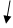 Технологія виробів легкої промисловостіТехнологія виробів легкої промисловостіТехнологія виробів легкої промисловостіТехнологія виробів легкої промисловостіТехнологія виробів легкої промисловостіТехнологія виробів легкої промисловостіТехнологія виробів легкої промисловостіТехнологія виробів легкої промисловостіКвалітологія швейного виробництваКвалітологія швейного виробництваКвалітологія швейного виробництваКвалітологія швейного виробництваКвалітологія швейного виробництваКвалітологія швейного виробництваКвалітологія швейного виробництваМетодика професійного навчанняМетодика професійного навчанняМетодика професійного навчанняТеорія та методика виховної роботиТеорія та методика виховної роботиТеорія та методика виховної роботиТеорія та методика виховної роботиТеорія та методика виховної роботиТеорія та методика виховної роботиТеорія та методика виховної роботиТеорія та методика виховної роботиТеорія та методика виховної роботиТеорія та методика виховної роботиТеорія та методика виховної роботиТеорія та методика виховної роботиТеорія та методика виховної роботиТехнологія виробів легкої промисловостіТехнологія виробів легкої промисловостіТехнологія виробів легкої промисловостіТехнологія виробів легкої промисловостіТехнологія виробів легкої промисловостіТехнологія виробів легкої промисловостіТехнологія виробів легкої промисловостіТехнологія виробів легкої промисловостіКвалітологія швейного виробництваКвалітологія швейного виробництваКвалітологія швейного виробництваКвалітологія швейного виробництваКвалітологія швейного виробництваКвалітологія швейного виробництваКвалітологія швейного виробництваМетодика професійного навчанняМетодика професійного навчанняМетодика професійного навчанняТеорія та методика виховної роботиТеорія та методика виховної роботиТеорія та методика виховної роботиТеорія та методика виховної роботиТеорія та методика виховної роботиТеорія та методика виховної роботиТеорія та методика виховної роботиТеорія та методика виховної роботиТеорія та методика виховної роботиТеорія та методика виховної роботиТеорія та методика виховної роботиТеорія та методика виховної роботиТеорія та методика виховної роботиФілософі, політологія та соціологія Філософі, політологія та соціологія Філософі, політологія та соціологія Філософі, політологія та соціологія Філософі, політологія та соціологія Вища математикаТеорія та історія педагогікиТеорія та історія педагогікиТеорія та історія педагогікиТеорія та історія педагогікиТеорія та історія педагогікиТеорія та історія педагогікиТеорія та історія педагогікиПрофесійна педагогікаПрофесійна педагогікаПрофесійна педагогікаПрофесійна педагогікаПрофесійна педагогікаПрофесійна педагогікаПрофесійна педагогікаПрофесійна педагогікаПрофесійна педагогікаПрофесійна педагогікаІміджелогія та основи інженерно-педагогічної творчостіІміджелогія та основи інженерно-педагогічної творчостіІміджелогія та основи інженерно-педагогічної творчостіІміджелогія та основи інженерно-педагогічної творчостіКреативні та інноваційні технології навчанняКреативні та інноваційні технології навчанняКреативні та інноваційні технології навчанняКреативні та інноваційні технології навчанняКреативні та інноваційні технології навчанняКреативні та інноваційні технології навчанняКреативні та інноваційні технології навчанняДілова українська моваМатеріалознавствоПсихологія професійної діяльностіПсихологія професійної діяльностіПсихологія професійної діяльностіПсихологія професійної діяльностіПсихологія професійної діяльностіДілова українська моваМатеріалознавствоПсихологія професійної діяльностіПсихологія професійної діяльностіПсихологія професійної діяльностіПсихологія професійної діяльностіПсихологія професійної діяльностіФізичне вихованняФізичне вихованняФізичне вихованняФізичне вихованняФізичне вихованняФізичне вихованняФізичне вихованняФізичне вихованняФізичне вихованняФізичне вихованняФізичне вихованняРиторика та мистецтво презентаціїРиторика та мистецтво презентаціїРиторика та мистецтво презентаціїРиторика та мистецтво презентаціїРиторика та мистецтво презентаціїРиторика та мистецтво презентаціїРиторика та мистецтво презентаціїКомунікативні процеси в педагогічній діяльностіКомунікативні процеси в педагогічній діяльностіКомунікативні процеси в педагогічній діяльностіКомунікативні процеси в педагогічній діяльностіКомунікативні процеси в педагогічній діяльностіКомунікативні процеси в педагогічній діяльностіКомунікативні процеси в педагогічній діяльностіКомунікативні процеси в педагогічній діяльностіКомунікативні процеси в педагогічній діяльностіКомунікативні процеси в педагогічній діяльностіКомунікативні процеси в педагогічній діяльностіКомунікативні процеси в педагогічній діяльностіРиторика та мистецтво презентаціїРиторика та мистецтво презентаціїРиторика та мистецтво презентаціїРиторика та мистецтво презентаціїРиторика та мистецтво презентаціїРиторика та мистецтво презентаціїРиторика та мистецтво презентаціїКомунікативні процеси в педагогічній діяльностіКомунікативні процеси в педагогічній діяльностіКомунікативні процеси в педагогічній діяльностіКомунікативні процеси в педагогічній діяльностіКомунікативні процеси в педагогічній діяльностіКомунікативні процеси в педагогічній діяльностіКомунікативні процеси в педагогічній діяльностіКомунікативні процеси в педагогічній діяльностіКомунікативні процеси в педагогічній діяльностіКомунікативні процеси в педагогічній діяльностіКомунікативні процеси в педагогічній діяльностіКомунікативні процеси в педагогічній діяльностіРиторика та мистецтво презентаціїРиторика та мистецтво презентаціїРиторика та мистецтво презентаціїРиторика та мистецтво презентаціїРиторика та мистецтво презентаціїРиторика та мистецтво презентаціїРиторика та мистецтво презентаціїУкраїнська та зарубіжна культураУкраїнська та зарубіжна культура Безпека життєдіяльності та цивільний захистНавчальна практика (майстерні та лабораторії університету)практикаНавчальна практика (майстерні та лабораторії університету)практикаНавчальна практика (майстерні та лабораторії університету)Навчальна практика (майстерні та лабораторії університету)Навчальна практика (майстерні та лабораторії університету)Навчальна практика (майстерні та лабораторії університету)Навчальна практикаНавчальна практикаНавчальна практикаНавчальна практикаНавчальна практикаНавчальна практикаНавчальна практика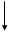 Інженерна та комп'ютерна графікаНавчальна практика (майстерні та лабораторії університету)ДВВС ДВВСДВВСДВВС ДВВС ДВВС ДВВС ДВВСДВВСДВВСДВВСДВВСФорми атестації здобувачів вищої освітиАтестація здійснюється у формі атестаційного екзамену.Документ про вищу освіту Диплом державного зразка про присудження ступеня бакалавра із присвоєнням кваліфікації: бакалавр з професійної освіти (Технологія виробів легкої промисловості).ЗК 1ЗК 2ЗК 3ЗК 4ЗК 5ЗК 6ЗК 7ЗК 8ЗК 9ЗК 10ЗК 11ФК 1ФК 2ФК 3ФК 4ФК 5ФК 6ФК 7ФК 8ФК 9ФК 10ФК 11ФК 12ФК 13ФК 14ФК 15ФК 16ФК 17ОК 1+++++ОК 2++ОК 3+++++ОК 4+++ОК 5++ОК 6++ОК 7++ОК 8++ОК 9++++ОК 10++++ОК 11++++ОК 12++++ОК 13++++ОК 14+++++ОК 15+++ОК 16+++ОК 17+++ОК 18+++ОК 19+++++ОК 20+++++++ОК 21+++++ОК 22+++ОК 23+ОК 24+++ОК 25++++ОК 26+++++++ПРН 1ПРН 2ПРН 3ПРН 4ПРН 5ПРН 6ПРН 7ПРН 8ПРН 8ПРН 9ПРН 9ПРН 10ПРН 11ПРН 12ПРН 13ПРН 14ПРН 15ПРН 15ПРН 16ПРН 16ПРН 17ПРН 17ПРН 18ПРН 18ПРН 19ПРН 19ПРН 20ПРН 20ПРН 21ПРН 21ПРН 22ПРН 23ПРН 24ПРН 25ПРН 26ПРН 27ПРН 28ПРН 29ОК 1++++++ОК 2++++ОК 3+++++++ОК 4+++ОК 5++ОК 6+ОК 7++++ОК 8+++++++++ОК 9+ОК 10+++ОК 11+++++++++ОК 12++++++++++ОК 13++++++++++++ОК 14+++++++++++++ОК 15+++++++++++++ОК 16+++++++++++ОК 17+++++++++++ОК 18+++++++++ОК 19++++++++++ОК 20++++++++ОК 21+++++++++++ОК 22++++++++ОК 23+++ОК 24+++++ОК 25+++++++++++++ОК 26+++++++++